10 «А» классКлассный руководитель:  Багирова Гаяне ВячеславовнаКласс носит имя – Гончаренко Владислава Андреевича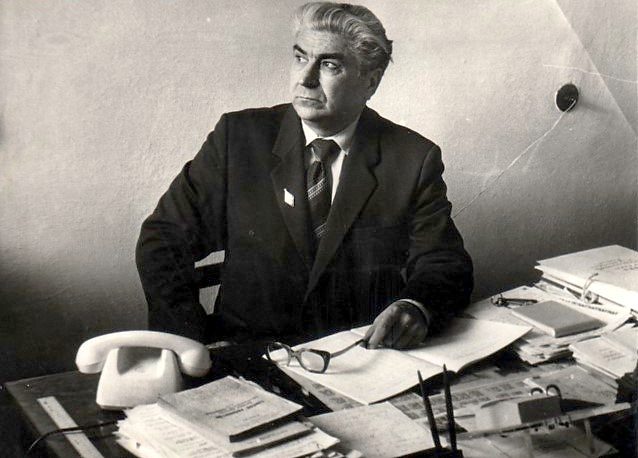 Родился Владислав Андреевич 6 июля 1931г. в селе  Полтавченском Кущевского района Краснодарского        края в семье служащего. В 1949г. поступил учиться в    в педагогический институт г.Нальчик на историко-  -филологический факультет. В 1953г был направлен в     Болговскую СШ № 10 учителем истории, а в 1956г.                             был назначен директором этой школы.      1 августа 1958г. был переведен в  ст.Старомыша-     стовскую  в  качестве директора СШ № 2 , затем    с 1963г. СШ № 64 ( ныне СШ № 31).      В этой должности Владислав Андреевич  прорабо-   тал  до сентября 1985г. , затем работал учителем    истории до 2000г. Общий педагогический стаж 42 года.Здание  Старомышастовской школы в которую он       пришел  работать было  одноэтажной   постройкой   1913г. с печным  отоплением, без спортзала.  Занятия     проводились  в  две  смены , плюс  вечерняя школа.    Первыми шагами директора – стало строительство   спортзала  и  учебных мастерских.  Со временем убедил   руководство колхоза в необходимости строительства    современной школы, принимал активное участие в      реализации этого проекта.         16  октября 1972г. трехэтажная  красавица  на     1060  мест  вступает в стройЗа активную работу в развитии народного     образования награжден  :     в  1970г. – медалью    -- « За доблестный труд»,  в  1980г. -  грамотой    Министерства  Просвещения СССР  и  ЦК  профсоюза ,        в  1981г. знаком  - « Отличник народного просвещения     РСФСР»,   в  1984г. – медалью  « Ветеран труда»,   в  1985г. знаком  -  « Отличник народного  просвеще-     ния  СССР».       С  1955г. неоднократно избирался депутатом мест-    ного  Совета .      С  1956г. член  Коммунистической  партии.